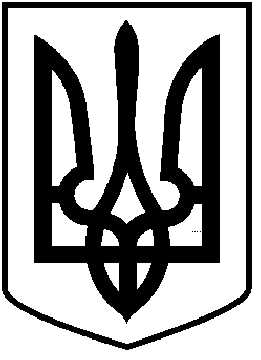 ЧОРТКІВСЬКА  МІСЬКА  РАДАДРУГА СЕСІЯ ВОСЬМОГО СКЛИКАННЯ                                                                                                 РІШЕННЯ (проєкт)__ грудня  2020 року                 м. Чортків                                                                                                   № ____ Про затвердження  Програми відшкодування різниці між розміромтарифу на житлово-комунальні послуги тарозміром економічно-обгрунтованих витрат на їх надання для населення Чортківської міської територіальної громади на 2021-2023 рокиЗ метою прогнозування та виділення з бюджету Чортківської міської територіальної громади  коштів для відшкодування різниці в  діючих тарифах та економічно обґрунтованих витратах, пов’язаних з наданням житлово-комунальних послуг, враховуючи рішення виконавчого комітету міської ради від _____________ № ___ “Про схвалення проекту рішення міської ради “Про затвердження Програми відшкодування різниці між розміром тарифу на житлово - комунальні послуги та розміром економічно – обґрунтованих витрат на їх надання для населення Чортківської міської територіальної громади на 2021-2023 роки», керуючись Законом України “Про житлово-комунальні послуги”, Законом України «Про ціни і ціноутворення», Законом України «Про засади державної регуляторної політики у сфері господарської діяльності», постановою  Кабінету Міністрів України від 01.06.2011 №869 “Про забезпечення єдиного підходу до формування тарифів на житлово-комунальні послуги”, статтею 20 Бюджетного Кодексу України, пунктом 22 статті 26 Закону України «Про місцеве самоврядування в Україні», міська радаВИРІШИЛА:1. Визнати таким, що втратило чинність рішення міської ради від  21 грудня 2018 року №1323 «Про   затвердження Програми відшкодування різниці  між  розміром  тарифу на житлово–комунальні послуги та розміром економічно – обґрунтованих витрат на  їх  надання  для  населення міста на 2019-2021 роки». 2. Затвердити Програму відшкодування різниці між розміром тарифу на житлово - комунальні послуги та розміром економічно – обґрунтованих витрат на їх надання для населення Чортківської міської територіальної громади на  2021-2023 роки», згідно додатку .	3. Управлінню комунального господарства міської ради забезпечити фінансування Програми в межах коштів передбачених бюджетом Чортківської міської територіальної громади.		4.Управлінню комунального господарства міської ради здійснити організаційну роботу щодо виконання заходів даної Програми. 		5.Копію рішення направити управлінню комунального господарства міської ради .	      6.Контроль за організацією виконання рішення покласти на заступника   міського голови з питань діяльності виконавчих органів міської ради Воціховського  В.Ю. та постійні комісії міської ради з  питань розвитку інфраструктури громади та комунального господарства, комісію з питань бюджету та економічного розвитку. Міський голова 							Володимир ШМАТЬКОГевко П.І.Воціховський В.Ю.Дзиндра Я.П.Юрчишин В.М.Кирилів Н.Є.